Проектвнесения изменений в проект планировки центральной части муниципального образования "Город Архангельск" в части территории
в границах просп. Ломоносова, ул. Иоанна Кронштадтского,
просп. Чумбарова-Лучинского и  ул. Серафимовича площадью 2,7971гаI. Положение о характеристиках планируемого развития территории, 
в том числе о плотности и параметрах застройки территории, о характеристиках объектов капитального строительства и необходимых для функционирования 
таких объектов и обеспечения жизнедеятельности граждан объектов
 коммунальной, транспортной и социальной инфраструктур1.1. Общие положенияПроект внесения изменений в проект планировки центральной части муниципального образования "Город Архангельск" в части территории в границах просп. Ломоносова, ул. Иоанна Кронштадтского, просп. Чумбарова-Лучинского и  
ул. Серафимовича площадью 2,7971 га разработан проектной организацией 
ИП Нечаева Л.Н.Основанием для разработки проекта являются:задание на подготовку проекта внесения изменений в проект планировки центральной части муниципального образования "Город Архангельск" в части территории в границах просп. Ломоносова, ул. Иоанна Кронштадтского, 
просп. Чумбарова-Лучинского и ул. Серафимовича площадью 2,7971га (далее – проект планировки территории);распоряжение Главы муниципального образования "Город Архангельск" 
от 24 июня 2021 года № 2560р.Проект выполнен в соответствии с:Градостроительным кодексом Российской Федерации;Земельным кодексом Российской Федерации;СП 42.13330.2016 "Градостроительство. Планировка и застройка городских и сельских поселений. Актуализированная редакция СНиП 2.07.01-89*";генеральным планом муниципального образования "Город Архангельск", утвержденным постановлением министерства строительства и архитектуры Архангельской области от 2 апреля 2020 года № 37-п;Правилами землепользования и застройки муниципального образования "Город Архангельск", утвержденными постановлением Министерства строительства 
и архитектуры Архангельской области от 29 сентября 2020 года № 68-п (в редакции от 8 октября 2021года № 60-п); проектом планировки центральной части муниципального образования "Город Архангельск", утвержденным распоряжением мэра города Архангельска 
от 20 декабря 2013 года № 4193 р (с изменениями);местными нормативами градостроительного проектирования утвержденными Решением Архангельской городской Думы от 20 сентября 2017 года № 567; СанПиН 2.2.1/2.1.1.1200-03 "Санитарно-защитные зоны и санитарная классификация предприятий, сооружений и иных объектов";иными законами и нормативными правовыми актами, Российской Федерации, Архангельской области, муниципального образования "Город Архангельск".Целями разработки проекта являются:размещение на проекте планировки многоквартирного жилого дома;определение параметров функциональных зон и объектов жилищного строительства, отдыха и социального обслуживания населения с учетом  размещаемого здания.Проект планировки определяет:концепцию архитектурно-пространственного развития проектируемой территории;параметры застройки;организацию улично-дорожной сети и транспортного обслуживания;развитие системы социального обслуживания, инженерного оборудования и благоустройства, развитие рекреационных территорий и системы озеленения.Графические материалы разработаны с использованием сведений 
из информационной системы обеспечения градостроительной деятельности 
на территории муниципального образования "Город Архангельск" М 1:500, предоставленной заказчику департаментом градостроительства в бумажном 
и  электронном виде.Основная (утверждаемая) часть проекта планировки территории включает 
в себя: положение о характеристиках планируемого развития территории, в том числе о плотности и параметрах застройки территории, о характеристиках объектов капитального строительства и необходимых для функционирования таких объектов и обеспечения жизнедеятельности граждан объектов коммунальной, транспортной и социальной инфраструктур;положения об очередности планируемого развития территории, содержащие этапы проектирования, строительства объектов капитального строительства и этапы строительства, необходимые для функционирования таких объектов и обеспечения жизнедеятельности граждан объектов коммунальной, транспортной, социальной инфраструктур;чертеж красных линий (см. лист 21.019-ППТ-ГЧ1-1);чертеж границ существующих и планируемых элементов планировочной структуры (см. лист 21.019-ППТ-ГЧ1-1);чертеж границ зон планируемого размещения объектов капитального строительства (представлен в приложении);1.2. Градостроительная ситуацияПроектируемая территория расположена на правом берегу реки Северная Двина, в южной части центрального района города Архангельска. Территория 
в границах разработки проекта планировки составляет 2,7971 га.Границами разработки проекта планировки являются: с северо-восточной стороны – просп. Ломоносова;с юго-восточной стороны – ул. Иоанна Кронштадтского;с юго-западной стороны – просп. Чумбарова-Лучинского;с северо-западной стороны – ул. Серафимовича.Проектируемая территория является центром города, на данный момент активно развивается и имеет хорошо сформировавшуюся систему магистральных улиц и транспортных связей с другими частями города и загородными территориями, а также развитую инфраструктуру и сферу обслуживания населения.Планировочная структура и архитектурно-пространственное решение проекта планировки разработаны в соответствии с общими принципами, заложенными 
в генеральном плане муниципального образования "Город Архангельск", и учитывают основные положения проекта планировки центральной части муниципального образования "Город Архангельск" от 20 декабря 2013 года 
(с изменениями).В основу предлагаемого градостроительного решения заложены следующие основные принципы:рациональная планировочная организация территории;создание условий для благоприятной экологической среды жизнедеятельности;создание законченных ансамблей застройки и системы композиционных акцентов;сохранение существующей планировочной застройки и системы композиционных акцентов;организация транспортных и пешеходных потоков.Архитектурно-планировочное решение проектируемой территории выполнено с учетом существующей ситуации. В настоящее время исследуемая территория, относящаяся к центральному району, имеет сформировавшуюся застройку жилыми и общественными зданиями.В корректировке проекта планировки закладываются следующие принципы:повышение уровня урбанизации квартала;формирование системы обслуживающих и деловых центров на основных планировочных направлениях и композиционных узлах;формирование системы пешеходных зон в районе жилой застройки.Традиционно сложившееся зонирование и структура района получают свое дальнейшее развитие в рамках утвержденного генерального плана муниципального образования "Город Архангельск".Проектом предполагается организация внутренних пешеходных связей 
и внутридворовых проездов, обслуживающих многоквартирный жилой дом, предполагаемый к размещению на проекте планировки.1.3. Положения о размещении объектов капитального строительства1.3.1. Размещение объектов федерального и регионального значенияНа территории проектирования отсутствуют зоны планируемого размещения объектов федерального и регионального значения1.3.2. Размещение объектов местного значенияНа территории проектирования расположены следующие объекты местного значения:просп. Чумбарова-Лучинского, д. 10, корп. 1 стр. 1 – здание трансформаторной подстанции.Адреса иных существующих объектов капитального строительства:ул. Серафимовича, д. 22 – 3-этажный жилой дом со встроенными помещениями общественного назначения;ул. Серафимовича, д. 20 - 8-этажный жилой комплекс "Флагман";просп. Чумбарова-Лучинского, д. 6, д. 10, д. 12, д. 14, д. 16 – 2-этажные жилые здания;просп. Чумбарова-Лучинского, д. 4, д. 8 – 2-этажные административные здания;ул. Иоанна Кронштадтского, д. 15 – 2-этажное административное здание, памятник архитектуры; просп. Чумбарова-Лучинского, д.10, корп. 1–3-этажное административное здание; ул.Иоанна Кронштадтского, д. 17, корп. 1–2-этажное административное здание;ул. Иоанна Кронштадтского, д. 17 – 3-этажное здание торгового назначения;просп. Ломоносова, д. 83 – 14-этажный жилой дом со встроенными помещениями торгового назначения.На территории проектирования предполагается размещение многоквартирного жилого дома. Площадь участка S уч. = 2 253 м².Общая площадь здания составляет не более 10 000 м²; предельная этажность согласно градостроительным регламентам муниципального образования "Город Архангельск", а также согласно постановлению правительства Архангельской области № 460-пп "Об утверждении границ зон охраны объектов культурного наследия (памятников истории и культуры) народов Российской Федерации, расположенных на территории исторического центра города Архангельска 
(в Ломоносовском, Октябрьском и Соломбальском территориальных округах)" 
в границах подзоны ЗРЗ-2 устанавливаются следующая: ограничения по высоте зданий и сооружений: уличный фронт - не выше , отдельные акценты - до , внутриквартальная застройка - не выше 36 м; предельный процент застройки 
в границах участка – не более 40 процентов (901,2 м²).Согласно Правилам землепользования и застройки муниципального образования "Город Архангельск" в границы проектируемой территории 
попадает одна зона – зона смешанной и общественно-деловой застройки (кодовое обозначение - О1-1).Основные виды разрешенного использования: для индивидуального жилищного строительства (2.1);малоэтажная многоквартирная жилая застройка (2.1.1);среднеэтажная жилая застройка (2.5);многоэтажная жилая застройка (высотная застройка) (2.6);бытовое обслуживание (3.3);здравоохранение (3.4); образование и просвещение (3.5);обеспечение внутреннего правопорядка (8.3);культурное развитие (3.6); деловое управление(4.1); магазины (4.4);банковская и страховая деятельность (4.5); общественное питание (4.6); гостиничное обслуживание (4.7);развлечения (4.8);служебные гаражи (4.9); отдых (рекреация) (5.0); благоустройство территории (12.0.2).Условно разрешенные виды использования:хранение автотранспорта (2.7.1);общежития (3.2.4);религиозное использование (3.7);объекты торговли (торговые центры, торгово-развлекательные центры (комплексы)) (4.2);коммунальное обслуживание (3.1);рынки (4.3);объекты дорожного сервиса (4.9.1);спорт (5.1);причалы для маломерных судов (5.4);производственная деятельность (6.0);водный транспорт (7.3);земельные участки (территории) общего пользования(12.0).В соответствии с Картой границ зон с особыми условиями использования территории муниципального образования "Город Архангельск" по условиям охраны объектов культурного наследия разрабатываемая проектом территория входит 
в границу исторической части города, а также в зоны регулируемой застройки и хозяйственной деятельности 1 и 2 типа.В границах подзоны ЗРЗ-1 объектов культурного наследия разрешается:строительство жилых и общественных зданий на основе архитектурных решений, стилистически увязанных с характером архитектуры сохранившейся характерной исторической застройки;капитальный ремонт, реставрация существующей исторической застройки 
с сохранением размеров, пропорций и параметров объектов и их частей, применение строительных, отделочных материалов и цветовых решений, аналогичных тем, что использовались при постройке объектов культурного наследия, сохранение формы и цвета оконных переплетов и расстекловки, входных (парадных) дверей и оформления дверных проемов;реконструкция и нейтрализация существующих дисгармонирующих объектов 
с учетом ограничений, установленных настоящими режимами к объемно-пространственным характеристикам зданий, и требований по увязыванию архитектурных и цветовых решений с характером архитектуры близлежащих объектов исторической застройки;проведение работ по благоустройству территории, сохранению и восстановлению историко-градостроительной среды;возведение временных строений и сооружений для проведения работ, направленных на сохранение объектов исторической застройки, благоустройство территории, формирующей историко-градостроительную среду;возведение строений и сооружений, необходимых для проведения работ 
по обеспечению пожарной безопасности объектов исторической застройки, защиты их от динамических воздействий;размещение объектов регулирования дорожного движения;проведение научных исследований, в том числе археологических;поэлементная разборка зданий при реконструкции аварийных зданий;устройство фундаментов методами без использования забивных свай - 
при новом строительстве;строительство подземных сооружений при наличии инженерно-геологической экспертизы, подтверждающей отсутствие негативного влияния этих сооружений на окружающую историческую застройку;на территории открытых городских пространств локальное изменение лицевых фасадов на уровне первых этажей: устройство витрин и дверных проемов, 
не искажающих общее архитектурное решение, устройство мансард без изменения конфигурации крыши на участках утраченной застройки;снос ветхих объектов, не обладающих признаками объекта культурного наследия при условии сохранения и музеефикации ценных фасадных деталей, выполненных из дерева и (или) из металла, сохранившихся на зданиях, подлежащих сносу;сохранение и восстановление (регенерация) зеленых насаждений 
на территориях скверов, придомовых участков, разделительных полосах улиц; благоустройство этих территорий с устройством ограждений, лавок, других малых архитектурных форм;размещение на прибрежных территориях объектов рекреационного назначения и объектов торговли (яхт-клубы, лодочные станции, кафе и т. п.) при условии принятия максимальной их высоты в пределах одного этажа (6 м от планировочной отметки земли до венчающего карниза) и нейтральной стилистики;размещение новых сооружений преимущественно по принципу замены существующих сооружений аналогичными либо меньшими по габаритам;принятие габаритов и форм объектов, обеспечивающих масштабное соответствие с окружающей исторической природной средой, исключающих создание фона, неблагоприятного для восприятия объекта культурного наследия;принятие максимальной высоты в пределах трех-четырех этажей высотой 
по 3,5 м (12 - 15 м от основной отметки земли до венчающего карниза на участках, являющихся смежными с охранной зоной). В границах подзоны ЗРЗ-1 объектов культурного наследия запрещаются:размещение новых и расширение существующих промышленных, коммунально-складских и иных предприятий, не связанных с потребностями исторически сложившихся функциональных зон, имеющих культурный, общественный, учебно-воспитательный, жилой характер;изменение физических параметров объектов открытого акционерного общества "Архангельскхлеб" и ликероводочного завода открытого акционерного общества "Алвиз" при наращивании мощностей данных объектов;применение типового проектирования и осуществление нового строительства по индивидуальным проектам;отводы земельных участков под новое строительство без согласования 
с министерством;исключение закрытия коридоров и бассейнов видимости с точек наилучшего восприятия архитектурных (градостроительных) доминант, ансамблей и памятников;снос деревянных и полукаменных ценных объектов историко-градостроительной среды и объектов, обладающих признаками объекта культурного наследия;строительство торговых центров, площадь которых превышает 450 кв. м торговых площадей;строительство и хозяйственное использование исторических зеленых насаждений и ценных участков зеленых насаждений, их формы и площади 
при осуществлении благоустройства участков в границах подзоны ЗРЗ-1.В границах подзоны ЗРЗ-1 объектов культурного наследия необходимо:сохранение панорамного обзора набережной Северной Двины с сохранением доминирующего значения сложившихся здесь архитектурных (градостроительных) доминант;согласование сноса существующей исторической застройки;сохранение участков исторических зеленых насаждений и ценных участков зеленых насаждений, их формы и площади.Планируемый многоквартирный жилой дом располагается за границами подзоны ЗРЗ-1.В границах подзоны ЗРЗ-2 устанавливаются следующие ограничения по высоте зданий и сооружений: уличный фронт - не выше , отдельные акценты - до , внутриквартальная застройка - не выше .В границах проектирования расположена охранная зона объекта культурного наследия ОЗ-2-48. Объект культурного наследия Дом Аладышкина "Дом с тремя эркерами", расположенный по адресу: г. Архангельск, ул.Иоанна Кронштадтского, 
д. 15. Планируемый многоквартирный жилой дом располагается за границами охранной зоны указанного объекта культурного наследия.В соответствии с Картой границ зон с особыми условиями использования территории разрабатываемая проектом территория входит в границы второго и третьего поясов санитарной охраны источника водоснабжения. Мероприятия 
по второму и третьему поясам ЗСО поверхностных источников водоснабжения 
в соответствии с СанПиН 2.1.4.1110-02: 1) выявление объектов, загрязняющих источники водоснабжения, 
с разработкой конкретных водоохранных мероприятий, обеспеченных источниками финансирования, подрядными организациями и согласованных с центром государственного санитарно-эпидемиологического надзора;2) регулирование отведения территории для нового строительства жилых, промышленных и сельскохозяйственных объектов, а также согласование изменений технологий действующих предприятий, связанных с повышением степени опасности загрязнения сточными водами источника водоснабжения;3) недопущение отведения сточных вод в зоне водосбора источника водоснабжения, включая его притоки, не отвечающих гигиеническим требованиям к охране поверхностных вод;4) все работы, в том числе добыча песка, гравия, дноуглубительные, в пределах акватории ЗСО допускаются по согласованию с центром государственного санитарно-эпидемиологического надзора лишь при обосновании гидрологическими расчетами отсутствия ухудшения качества воды в створе водозабора;5) использование химических методов борьбы с эвтрофикацией водоемов допускается при условии применения препаратов, имеющих положительное санитарно-эпидемиологическое заключение государственной санитарно-эпидемиологической службы Российской Федерации;6) при наличии судоходства необходимо оборудование судов, дебаркадеров и брандвахт устройствами для сбора фановых и подсланевых вод и твердых отходов; оборудование на пристанях сливных станций и приемников для сбора твердых отходов.Планируемый многоквартирный жилой дом не нарушает сохранившуюся характерную историческую и существующую застройку.1.4. Сведения по обеспечению объектов коммунальной инфраструктуройОтведенная территория обеспечена всеми необходимыми объектами инфраструктуры. В непосредственной близости от территории проходят магистральные сети водопровода, канализации, теплоснабжения, ливневой канализации, электроснабжения, связи.Проектной документацией на многоквартирный жилой дом будет предусмотрено подключение объекта строительства к городским сетям электричества, теплоснабжения, водоснабжения, связи и водоотведения. Подключение будет выполнено в соответствии с договорами технологического подключения.1.5. Транспортные условияТранспортная доступность к отведенной территории осуществляется 
по магистральной улице районного значения - просп. Ломоносова, а также 
ул. Иоанна Кронштадтского и ул. Серафимовича – улицам местного значения. Обслуживание пассажирского потока на данной территории осуществляется несколькими маршрутами автобусов и такси.В непосредственной близости с территорией проектирования 
по просп. Ломоносова расположена остановка общественного транспорта, и наземный пешеходный переход.Мероприятия по развитию транспортной инфраструктуры:строительство площадок для парковки машин планируемого жилого фонда;создание системы основных пешеходных направлений;дорожные одежды улично-дорожной сети предусмотрены капитального типа 
с асфальтобетонным покрытием.Согласно статье 22 Правил землепользования и застройки городского округа "Город Архангельск", утвержденных постановлением министерства строительства и архитектуры Архангельской области от 29 сентября 2020 года № 68-п (с изменениями от 8 октября 2021 года № 60-п) на каждые 240 м² общей площади жилых помещений необходимо принимать 1 парковочное машино-место. Площадь жилого фонда 
в квартале на данный момент составляет 17 562 м². Таким образом, для обеспечения машиноместами всего объема существующего жилого фонда необходимо 
73 парковочных машино-места. 20 машиномест располагается в подземном этаже ЖК "Флагман" (ул. Серафимовича, д. 20), 3 машиноместа встроено в жилой дом по адресу ул. Серафимовича, д. 22 , 18 машино-мест расположено на открытой парковке вдоль просп. Ломоносова (данная парковка относится к жилому дому по адресу: 
просп. Ломоносова, 83, но располагается за границами проектирования). Также в квартале запроектирована полуподземная автостоянка, рассчитанная на 40 машино-мест.Предполагаемая площадь проектируемого в квартале жилья составляет 
7 000 м². Общее количество парковок для проектируемого здания составляет 
30 парковочных мест.Расчеты по обеспеченности территории парковочными машино-местами представлены в таблице 1. Таблица 1Требуемое количество машино-мест для проектируемого многоквартирного жилого дома, а также существующего жилого фонда, проектом обеспечивается.В квартале, выделенном для внесения изменений в проект планировки центральной части, расположено большое количество общественно-деловой застройки, запроектированной и сданной в эксплуатацию по нормативам, отличным от ныне существующих. Обеспечить данные здания парковочными местами 
по существующим ныне нормам в условиях сложившейся застройки 
не представляется возможным.Новой общественно-деловой застройки и объектов торгового назначения проектом планировки не предусмотрено.1.6. Объекты социальной инфраструктурыПроектируемая территория расположена в развитом центре города 
со сложившейся социальной инфраструктурой. В непосредственной близости 
от территории расположены продовольственные и промтоварные магазины, 
в пешеходной доступности расположены торговые центры "Час-пик", "Европарк", "Гранд-Плаза", "Сити-центр", центральный рынок.В таблице 2 приведены сведения о планируемой на будущее инфраструктуре  (расчет на 175 человек). Обоснование соответствия планируемых параметров обеспеченности объектами социальной инфраструктуры, а также фактическая обеспеченность объектами инфраструктуры, приведены в Томе 2 проекта "Материалы по обоснованию проекта планировки территории".Таблица 2____________* Нормы расчета учреждений, организаций и предприятий обслуживания приняты по Приложению Д СП 42.13330.2016 "Градостроительство. Планировка 
и застройка городских и сельских поселений. Актуализированная редакция СНиП 2.07.01-89*", а также (**) согласно местным нормам градостроительного проектирования, утвержденным Решением Архангельской городской Думы 
от 20 сентября 2017 года № 567.Детские дошкольные учрежденияБлижайшие существующие дошкольные учреждения в радиусе 300 м располагаются по адресу:детский сад "Рябинушка" по ул. Володарского, 24, корп. 1, (вместимость – 
70 мест, радиус доступности – 100 метров);детский сад № 77 "Морошка" по просп. Новгородскому, д. 33, корп. 1, (вместимость – 279 мест, радиус доступности – 310 метров).Расчетные нормы по детским дошкольным учреждениям для проектируемой территории обеспечиваются.Общеобразовательные учрежденияБлижайшие общеобразовательные учреждения в радиусе 500 м располагаются по адресу:Общеобразовательная школа № 9 по просп. Ломоносова, д. 80 (вместимость 474 места, радиус доступности – 240 м);Общеобразовательная школа (Открытая сменная школа) по просп. Чумбарова-Лучинского, д. 28, (радиус доступности – 300м).Расчетные нормы по образовательным учреждениям для проектируемой территории обеспечиваются.Продовольственные и непродовольственные товарыНа проектируемой территории, а также на территории, соседней 
с проектируемой по просп. Троицкому в пешеходной доступности от вновь проектируемого здания, располагаются предприятия обслуживания первой необходимости - магазины продовольственных и непродовольственных товаров, аптеки (магазины сети "Магнит" и "Пятерочка" и "Макси"). В пешеходной доступности расположен торговый центр "Час-пик", "Европарк", "Гранд-Плаза", "Сити-центр", центральный рынок. Расчетные нормы по торговым предприятиям  для проектируемой территории обеспечиваются.Физкультурно-спортивные центры и помещения 
для физкультурно-оздоровительных занятийБлижайшие физкультурно-оздоровительные центры располагаются по адресу:фитнес-клуб Палестра, просп. Ломоносова, д. 88 (радиус доступности составляет 50 м); фитнес-клуб, центр йоги Flash, просп. Ломоносова, д. 81 (радиус доступности – 50 м);Дворец спорта профсоюзов, просп. Чумбарова Лучинского, д. 1 (радиус доступности составляет 50 м).Расчетные нормы по физкультурно-спортивным центрам и помещениям 
для физкультурно-оздоровительных занятий для проектируемой территории обеспечиваются.Предприятия бытового обслуживания и связиВ шаговой доступности от территории проектирования располагаются предприятия бытового обслуживания: парикмахерские, ремонт обуви, химчистка,  ремонт часов, ремонт цифровой техники, изготовление ключей, страхование. 
В ТРЦ "Час-пик", Морской речной вокзал по наб. Северной Двины, д. 26.  
В ТЦ "Европарк", представлены перечисленные бытовые услуги.Расчетные нормы по предприятиям бытового обслуживания и связи 
для проектируемой территории обеспечиваются.Поликлиники и их филиалыПоликлиника для взрослых № 2 по ул. Северодвинской, д.16 (радиус доступности – 85 метров);детская поликлиника № 2 по просп. Ломоносова, д.42, (радиус доступности –
700 метров).Расчетные нормы по поликлиникам для проектируемой территории обеспечиваются.В соответствии с приказом министерства здравоохранения № 406н, гражданин может выбрать любую медицинскую организацию для оказания первичной медицинско-санитарной помощи в амбулаторных условиях. Таким образом, жители квартала могут получить медицинское обслуживание в любой поликлинике города 
по своему выбору, включая поликлинику № 2, радиус доступности которой составляет 700 метров. Технико-экономические показатели территории, выделенной 
для проектирования представлены в таблице 3. Таблица 3____________*Согласно приложению Б СП 42.13330.2016 коэффициент плотности 
застройки – это отношение площади всех этажей зданий и сооружений к площади квартала. Площадь этажей определяется по внешним размерам здания. Учитываются только надземные этажи.Площадь всех этажей всех зданий в квартале составляет 37 781 м², предельная поэтажная площадь надземной части проектируемого здания  не должна превышать 10 000 м². Предельная суммарная поэтажная площадь всех этажей зданий и сооружений 
в квартале (существующих и проектируемых) составляет 10 000 м² + 37 781 м2 = 47 781 м2. Таким образом, коэффициент плотности застройки квартала составляет :47 781 м²/ 27 971 м² = 1,7, что соответствует градостроительному регламенту муниципального образования "Город Архангельск".II. Положения об очередности планируемого развития территории, содержащие этапы проектирования, строительства объектов капитального строительства жилого назначения и этапы строительства, необходимые 
для функционирования таких объектов и обеспечения жизнедеятельности граждан объектов коммунальной, транспортной, социальной инфраструктурОчередность планируемого развития территории представлена в таблице 4.Таблица 4____________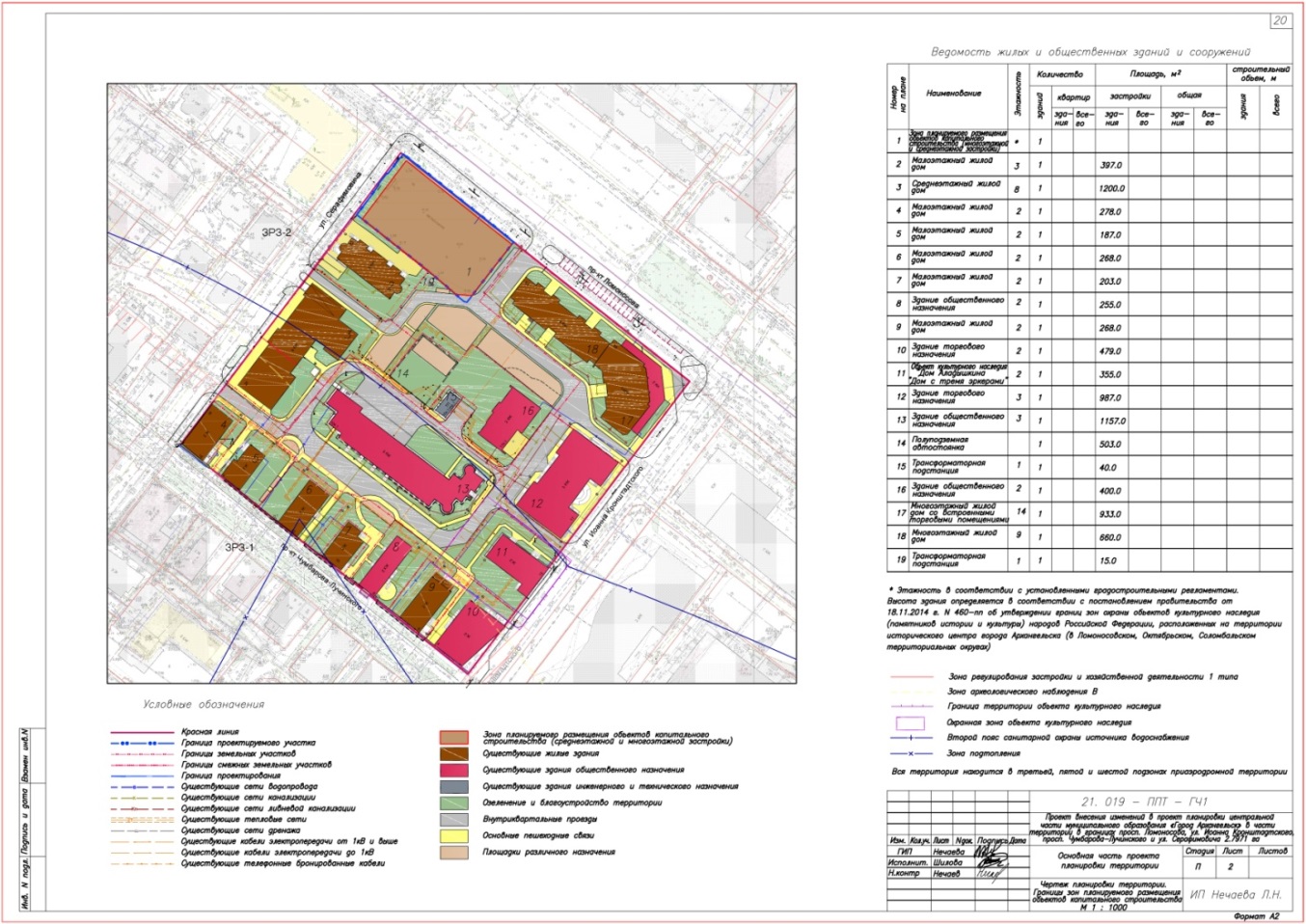 УТВЕРЖДЕНраспоряжением Главыгородского округа"Город Архангельск"от 3 июня 2022 г. № 3251рНаименованиеНорма 
на расчетнуюединицуРасчетнаяединицаКоличествоКоличествоПримечаниеНаименованиеНорма 
на расчетнуюединицуРасчетнаяединицаПо расчетуПо фактуПримечаниеПлощадка для парковки машин проектируемого жилого дома (поз. 1)1 машино-место/ 240 м²7 000 м23030(из них 3 для людей с ограниченными возможностями)Площадка для парковки машин  существующего жилого фонда (поз. 2, 3, 4, 5, 6, 7, 9, 17, 18)1 машино-место/ 240 м²17 562 м²7381Здания торгового назначения и общественного назначения(поз. 8, 10, 11, 12, 13, 16, 17)1 машино-место/ 60 м2 общей площади8 134 м²136-Расчетная численность населенияКоличество местКоличество местКоличество местКоличество местКоличество местКоличество местРасчетная численность населенияДетские дошкольные учрежденияОбщеобразовательные школыТорговляТорговляПредприятия общественного питанияСпортзалыРасчетная численность населенияДетские дошкольные учрежденияОбщеобразовательные школыПродовольственные товарыНепродовольственные товарыПредприятия общественного питанияСпортзалы100 мест 
на 1 000 
жителей *180 мест 
на 1 000 жителей*70 м² 
на 1 000
 жителей*30 м²на 1 000
 жителей*8  мест на 1 000 жителей*350 м² на 1 000 жителей**586 человек+175 человек59 мест+18 мест106 мест+32 места41,2 м²+12,5 м²16 м²+5,5 м²5 мест+2 места205 м²+62 м²Номер п/пНаименованиеЕд. изм.КоличествоНомер п/пНаименованиеЕд. изм.В границах квартала1Площадь проектируемой территориига2,79712Площадь застройки проектируемой территориига0,8966 га3Площадь покрытия проездов, тротуаров, площадокга1,1317 га4Площадь озелененияга0,7688 га5Процент застройки %326Процент озеленения%277Коэффициент плотности застройки1.7*№п/пНаименование объекта капитального строительстваЭтап проектированияЭтап строительства1Проектируемый многоквартирный жилой дом4 квартал 2021 г. –3 квартал 2022 г.3 квартал 2022г. –3 квартал  2024 г.2Благоустройство территории(надземные парковки, проезды)4 квартал 2021 г. –3 квартал 2022 г.1 квартал 2024г. –3 квартал  2024 г.3Сети инженерных коммуникаций4 квартал 2021 г. –3 квартал 2022 г.1 квартал 2023г. –3 квартал 2024 г.ПРИЛОЖЕНИЕк проекту внесения изменений в проект планировки центральной части муниципального образования "Город Архангельск" в части территории 
в границах просп. Ломоносова, ул. Иоанна Кронштадтского, просп. Чумбарова-Лучинского и ул. Серафимовичаплощадью 2,7971га